Confidential	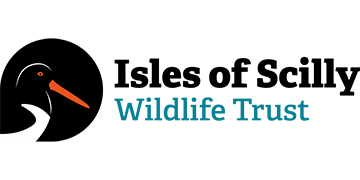 APPLICATION FORM			Treasurer TrusteePlease send in this form and copy of your CV to jobs@ios-wildlifetrust.org.uk		Personal detailsFinancial QualificationsIf necessary, please extend the table to include other relevant qualifications.Membership of professional bodiesPresent or most recent employmentRelevant Skills, Abilities, Knowledge and ExperienceOutline your vision for the role of Treasurer and what you can bring to the Wildlife Trust in this role. Referring to the Treasurer Role Description, please state how your skills, knowledge and experience enable you to fulfil the Key Duties and Essential Requirements of the role.Health and DisabilityEligibility to work in the UKCriminal recordInsolvency/BankruptcyRefereesGive details of two people, not related to you, who may be approached as to your suitability for the Treasurer Trustee role. These will only be contacted after the interviews have taken place. We shall only approach referees once you have been offered and accepted the role. All offers are dependent upon references satisfactory to the organisation.Referee 1Referee 2Equal OpportunitiesAll applicants will be treated fairly in line with our relevant policy, which is available on request. Selection will be on the basis of aptitude and ability.Data ProtectionPersonal data supplied by you will be used only for the purposes of this application. However, if you are offered and accept the role, the Application Form will form part of your Trustee file.Declaration by applicant for Treasurer TrusteeI confirm that I have completed the form myself, and that the information on this form is accurate. I hereby give my consent to the Isles of Scilly Wildlife Trust to process and retain the data supplied in this application form for an appropriate period of time for the purpose of Trustee recruitment and selection.Signed:					       			    Date:Note – electronic/digital signatures above are acceptable, in any reasonable format.Name:Please send your completed application form to jobs@ios-wildlifetrust.org.uk Closing date – TBDInterview date – TBD (to be undertaken over Zoom)Following the first interview, any Treasurer Trustee candidate still under consideration will be asked to come for a second in-person interview and chance to meet the team, at the earliest possibly juncture. If candidates are not local, then IoSWT will cover reasonable travel and accommodation costs for this.Surname:Surname:First name:Address:Address:Address:Daytime  Evening  Evening  Mobile  Mobile  Mobile  Email address:Email address:Email address:Name of institute/professional bodyCurrent membership levelMembership numberEmployer (organisation name and address)Role held: Is this role full-time or part-time?Please give a brief outline of the duties and responsibilities of this role:Start date in role:Please continue below.Please continue as required.Will you require any reasonable adjustments to be made if you are shortlisted and invited to interview? Yes/no (delete as applicable). If yes, please describe:Do you have the legal right to live and work in the UK? Yes/no (delete as applicable)Is this subject to having a work permit? Yes/no (delete as applicable)You will need to produce photographic identification if you are called to interview.Have you ever been convicted of a criminal offence? Yes/no (delete as applicable)If yes, please give details of any unspent criminal offences in accordance with the Rehabilitation of Offenders Act (Exceptions) Order 1975 and/or (Northern Ireland) 1979:Have you ever been declared bankrupt or been involved in a company that has become insolvent? Yes/no (delete as applicable). If yes, please give details:Name:Address:Contact phone numbers:Email addressRelationship to applicant (if appropriate)Name:Address:Contact phone numbers:Email address:Relationship to applicant: